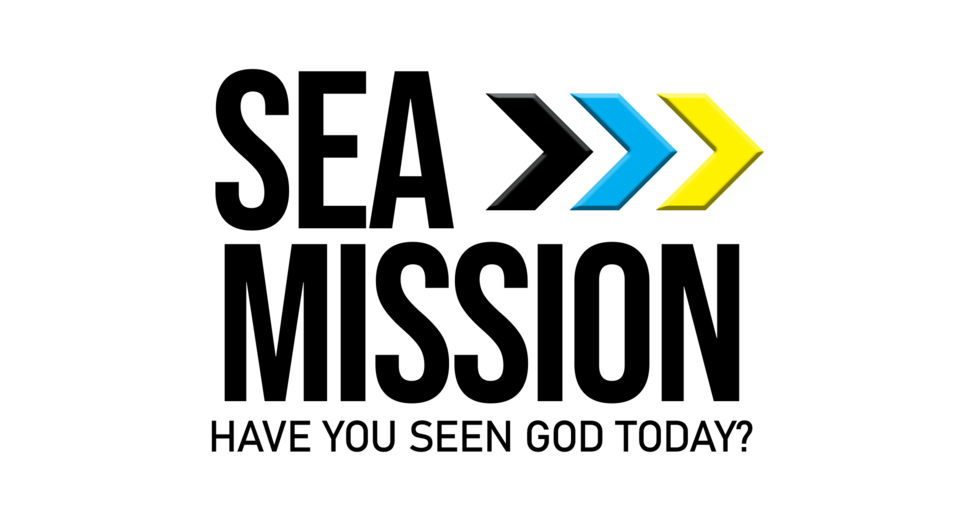 Cabin ListingChurch Name:________________________________      Dates:_____________________Note:  1 person per cabin MUST be 18 or older!CabinName on PassportPassport NumberDate of Birth11223344556677889910101111CabinName on PassportPassport NumberDate of Birth1212131314141515161617171818191920202121222223232424